         08.10.2019  			      ст. Заглядино		                           №71а-пО проекте  бюджетана 2020 год и на плановый период 2021-2022 годовРассмотрев проект  бюджета на 2020 год и на плановый период 2021-2022 годов, постановляю:            1. Одобрить:Основные направления бюджетной и налоговой политики на 2020 год и на плановый период 2021-2022 годов  согласно приложению №1.Проект  бюджета на 2020 год и на плановый период 2021-2022 годов в разрезе доходных источников и распределения расходов по их основным направлениям согласно приложению №2            2. Ведущему бухгалтеру Юнусовой Ф.Ш. подготовить проект решения совета депутатов «О  бюджете на 2020 год и на плановый период 2021-2022 годов » для внесения на рассмотрение Совета депутатов М.О.Заглядинский сельсовет.            3. Администраторам доходов  бюджета поселения активизировать работу по обеспечению поступления налогов и сборов в бюджет поселения. Увеличение поступлений доходов в бюджет поселения считать приоритетной задачей.            4. При рассмотрении смет расходов  учитывать необходимость принятия дополнительных мер для оптимизации бюджетных расходов и повышения их эффективности в целях безусловного соблюдения принципов бюджетирования, ориентированного на результат.            5. При формировании  проекта бюджета исходить из необходимости: повышения качества бюджетного планирования;последовательного расширения собственной налоговой базы;оптимизации расходов на содержание органов местного самоуправления;составления сбалансированных бюджетов муниципальных образований   6.  Бюджет поселения на 2020 год и на плановый период 2021 и 2022 годов сформировать на основе муниципальных программ муниципального образования Заглядинский сельсовет. Распределение бюджетных ассигнований сформировать по муниципальным программам (подпрограммам), разделам, подразделам и видам расходов (группам) подгруппам.            7. Контроль за исполнением настоящего постановления  оставляю за собой.            8. Постановление вступает в силу со дня его подписания. Глава администрации                                                      Э.Н.ГарейшинРАЗОСЛАНО:  Счетная палата администрации района,  прокурору района. 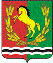 АДМИНИСТРАЦИЯМУНИЦИПАЛЬНОГО ОБРАЗОВАНИЯ ЗАГЛЯДИНСКИЙ СЕЛЬСОВЕТ АСЕКЕВСКОГО РАЙОНА ОРЕНБУРГСКОЙ ОБЛАСТИП О С Т А Н О В Л Е Н И Е